	Obecní úřad Dřevěnice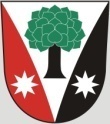 	Dřevěnice 56, 507 13 ŽelezniceVyřizuje:Lukavcová LudmilaDatum:30.10.2014Naše č.j.: 79/2014/Luk 601 395 386 Mgr. Vrabec, 736 279 726 LukavcováDatové schránky: sska6siEmail: ou.drevenice@tiscali.czInternetové stránky: www.drevenice.orgObec DřevěniceDřevěnice 56507 13 ŽelezniceR O Z H O D N U T ÍObecní úřad Dřevěnice, jež byl určen zákonem č.114/92., o ochraně přírody a krajiny § 75 orgánem ochrany přírody a jemuž byla svěřena pravomoc povolování kácení dřevin podle z.č. 114/92 Sb.,§76,odst.1,písm.b, se rozhodl ve věci  žádosti o povolení ke kácení stromů takto :s o u h l a s ís pokácením 1 ks starého hlohu na pozemku KN 724/1 u autobusové zastávky.Podmínkami rozhodnutí se stanovuje:Vlastní kácení  stromu musí být provedeno nejdříve od 1.10.2014 a nejpozději do 31.3.2015.O d ů v o d n ě n íJedná se o proschlý strom, který stojí v těsné blízkosti autobusové zastávky na pozemku KN 724/1, který je ve vlastnictví Obce Dřevěnice. Strom je ve velmi špatném stavu z větší část seschlý a vzhledem k jeho umístění u chodníku a autobusové zastávky, hrozí nebezpečí úrazu, pokud by ze stromu začaly opadávat seschlé větve nebo by se strom za větru rozlomil.V roce 2015 bude provedena náhradní výsadba nového hlohu na původním místě.Souhlas s pokácením dalo zastupitelstvo obce na svém jednání dne 29.10.2014Poučení o odvolání:Proti tomuto rozhodnutí se lze odvolat do 15 dnů od doručení ke Krajskému úřadu Královéhradeckého kraje, odboru životního prostředí v Hradci Králové, podáním u Obecního úřadu Dřevěnice.Mgr. Vrabec Dušan                                                                            starosta  obce Dřevěnice